COLLEGE DRESS CODE REMINDERNow that everything is getting back to normal, your child is expected to come to college dressed accordingly and appropriately – no ripped jeans, jogging bottoms, shorts, etc. 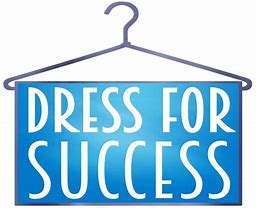 WORK UNIFORMS - UPDATEUnfortunately there has been a delay in the delivery of the college work uniform. As a result it may now not arrive until after Half Term. Thank you for your patience in this matter.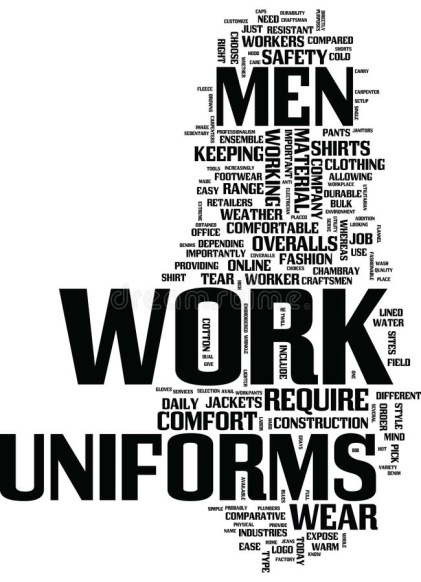 FREEDOM PASSES AND OYSTER ZIP CARDSIt is extremely important that your child has an up-to-date Freedom Pass or Oyster Zip Card for the new academic term 2022/23. It is essential that your child brings their card into college every day, even if they are non-independent. A number of students go off-site as part of their timetable and need to travel by public transport. They will not be allowed to travel without the correct pass.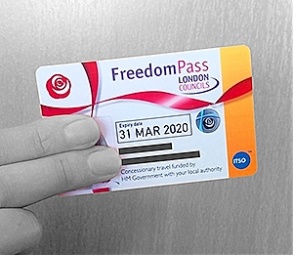 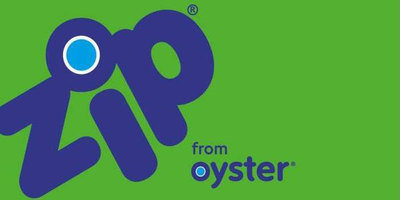 AFTER COLLEGE CLUBThere will be one club running this term on a Monday from 3:45 – 4:45, starting on the 5th October.If you completed the necessary form, you will have been sent a confirmation letter with all the necessary information regarding this.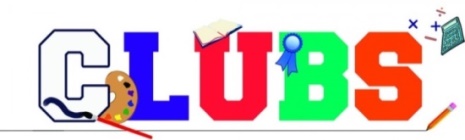 COLLEGE BLOGEach week on the school website, there is information about some of the things that are happening in Post 16. Please ensure that you take a look each week to read about what the students have been doing.  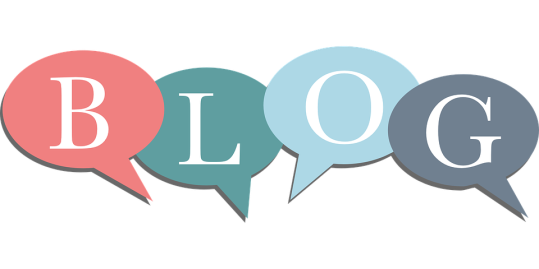 HOMEWORKYour child’s diary has pages of information regarding homework. They will also be given homework in certain lessons and this will be written into their diaries. In addition, if your child is undertaking functional skills, they are expected to be learning their timetables, spellings, practising sentence writing and reading activities via Myon and other reading materials. So if your child comes home saying they have not been given any homework…it is never true! 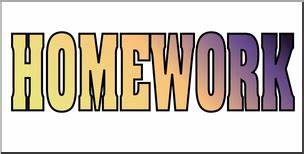 ANNUAL REVIEW LETTERS Thank you to those parents/carers who contacted us to let us know their specific availability for their child’s annual review. The letters for your child’s annual review and spring learning conversation dates will be handed out the first week in November.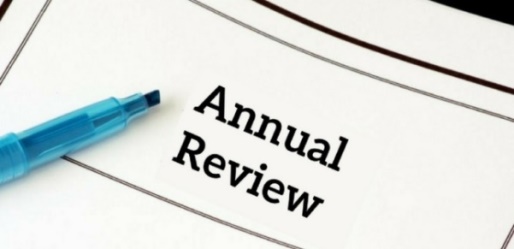 RESIDENTIAL Letters for the summer 2022 Year 13/14 residential will be handed out this month.  This is a trip that all students will remember as they have the chance to be away and have fun and relax with their friends. 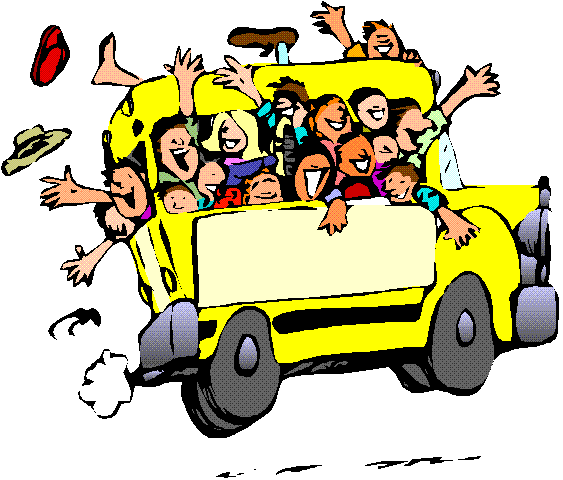 *IMPORTANT ADVANCE INFORMATION*Many of our calendar dates are different from the main schoolCOLLEGE CLOSED​Monday 24 – Friday 28 October   	           	Half TermMonday 31 October                                          	Occasional Day – School ClosedMonday 8 November                                    	Training Day – School ClosedTRANSITION EVENING10th November – this is an opportunity to obtain information regarding your child’s future after Post 16 by hearing from different organisations, including colleges, Mencap, NCS The Challenge and Connexions. 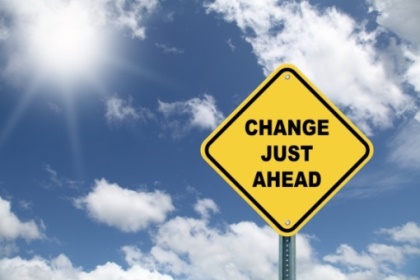 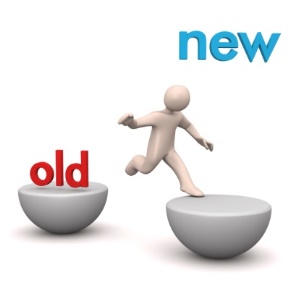 END OF TERM Friday 9 December – last day of term for all Post 16s. School finishes at 3pm and students are expected in on this day.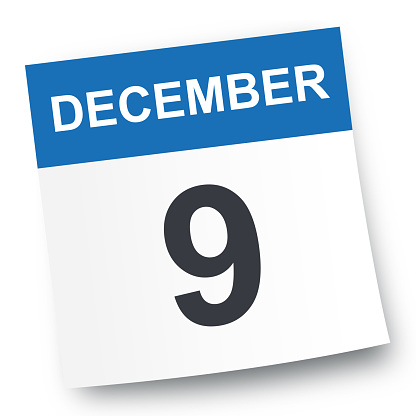 ANNUAL REVIEWS Date: Monday 12 – Friday 16 December – your child must accompany you to their annual review. Connexions will be present to give you impartial advice and information about what is available for your child when they leave Belvue College. APPOINTMENTS If you would like to see your child’s VT/class teacher or Miss Gibson please write a note in your child’s diary or call the college office to book an appointment.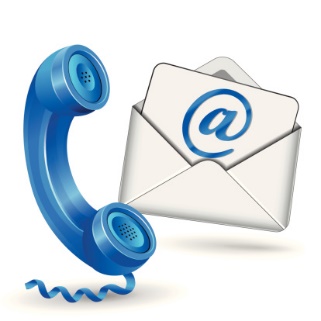 Ken Phone Number: 020 8422 0372 / Belvue Phone Number: 020 8845 5766belvuecollege@belvue.ealing.sch.ukPlease use this number to let us know if your child is running late, is ill, have an appointment or for any other reason.